SALVETE, PUERI!                                     LIMBA LATINA – CLASA A IX -A                                                        FIȘĂ DE LUCRU            I  Rezolvati  crucigrama  (crux, crucis = cruce, gr. grama = litera):          Aveti aici si cerintele:                              N.B. Substantivele apartin declinarii a III-a!1 civis,-is – caz N., nr. pl.                                      5 vulnus,-eris – caz G., nr. pl.2 pavor,-oris --  caz Ac., nr. sg.                            6  parens, -ntis—caz D., nr. sg.3 dux, -is – caz D.- Abl., nr. pl.                             7 civitas, -atis– caz N. - AC. – V., nr. pl.4 mulier, -eris –caz G., nr.  sg.          A-B -  Rapite de catre Romulus si grupul   sau de barbati imigranti        II  Rezolvati anagramele de mai jos, in care veti descoperi forme ale verbului  esse, la indicativ prezent:       anagrama = schimbare a ordinii literelor unui cuvânt       Gr. ana = întoarcere, răsturnare ; gramma = litera        sitse……………………                         ums………………                                  se………………      III Precizati sensul cuvintelor obtinute prin metagramare:Metagramare = formarea unui cuvant nou, inlocuind o singura litera din cuvantul initial stabilitGr. meta =  dupa;    gramma = literavocare – volare – vorare  ………………………………………..orare – arare – erare……………………………………………                                               OPTIME!         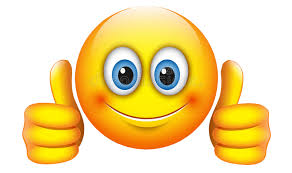 RIDENDO DISCAMUS!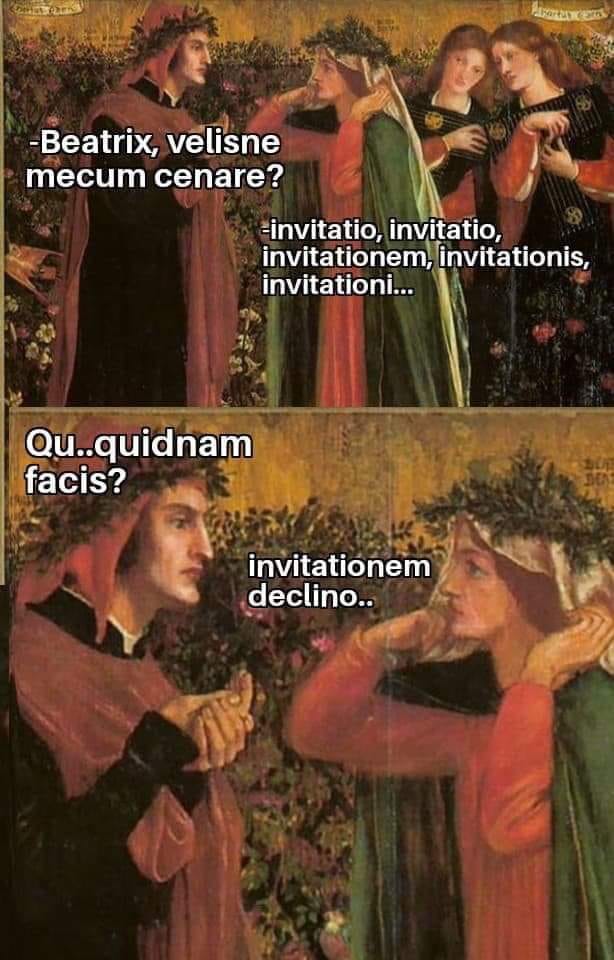 SALUS!salus,-utis= sănătate  7  1 3 4 5 2  6 A B